Флаг Спасского сельсовета/ Оренбургская областьДата принятия: 10.03.2017Флаг зарегистрирован в Государственном геральдическом регистре РФ под № 11446.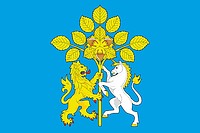 ГГР РФ: № 11446Описание флага:
Прямоугольное полотнище синего цвета с отношением ширины к длине 2:3, воспроизводящее композицию герба муниципального образования Спасский сельсовет Саракташского района в жёлтом, белом и коричневом цветах. Обоснование символики:
Административный центр муниципального образования «Спасский сельсовет», село Спасское, было основано в 1785 году как деревня Мансурова. Первым владельцем деревни был генерал-поручик Павел Дмитриевич Мансуров, отличившийся при подавлении восстания Е.Пугачева, получивший в награду за это землю на берегу реки Большой Ик и перевезший туда первых поселенцев – крепостных из центральных губерний России. 
Дворянский род Мансуровых имел свой герб (см. Общий гербовник дворянских родов Всероссийской империи, ч. 1., ст. 45). Помимо символов военных заслуг владельца (кираса, шпага, знамёна) в центре герба изображался «щиток с изображением в голубом поле золотого льва и серебряного единорога». Животные изображены стоящими на задних лапах и смотрящими друг на друга. Мотив сражающихся льва и единорога был широко распространен в древнерусском искусстве, возможно он символизировал победу над неприятелем. 
На флаге Спасского сельсовета лев и единорог из родового герба Мансуровых обозначают как первое наименование поселения – «деревня Мансурова», так и вклад семьи Мансуровых в историю Спасского и окрестных сёл. 
Название «Спасское» дано селу после постройки в 1814 году храма Христа Спасителя. Престольным праздником села по сей день является день Спаса Нерукотворного – 29 августа (16 августа по старому стилю), когда по преданию Нерукотворный Спас с ликом Спасителя был перенесён из Эдессы в Константинополь. По народному календарю этот праздник именуется «Ореховый Спас», так как считалось, что к концу августа созревали лесные орехи. На Ореховый Спас по народной традиции заготавливали ветки орешника, считалось, что они приносят счастье, и даже, что банный веник из орешника, сделанный в Ореховый Спас, может избавить от болезней. 
В напоминание исторических обстоятельств основания сельского храма, давшего селу современное название, в гербе Спасского сельсовета изображен куст орешника. С одной стороны орешник напоминает о дне Орехового Спаса и намекает на наименование села «Спасское», с другой стороны – куст орешника с тремя расходящимися в стороны ветками иносказательно показывает крест и символизирует развитие населенного пункта вокруг церкви Христа Спасителя. 
Геральдические животные из родового герба Мансуровых, поддерживающие напоминающий своей формой крест куст орешника обозначают роль семьи Мансуровых в возведении сельского храма: 
- Павел Дмитриевич Мансуров (1726-1801) начал переписку о возведении в новооснованном селе церкви; 
- Александр Павлович Мансуров (1751-1810) получил разрешение на строительство церкви в селе; 
- Анной Николаевной Мансуровой и Софьей Александровной Мансуновой (Эверсман) строительство церкви завершено. 
В более широком смысле двухярусная композиция из льва и единорога из родового герба Мансуровых в нижней части и плодоносящего куста орешника в верхней части символизирует историческое развитие от деревни Мансуровой, заложившей основу поселения, до современного села Спасского и всего Спасского сельсовета. Утвержден решением Совета депутатов Спасского сельсовета от 10 марта 2017 года № 73.